Schutzgitter SGRI 35Verpackungseinheit: 1 StückSortiment: C
Artikelnummer: 0073.0422Hersteller: MAICO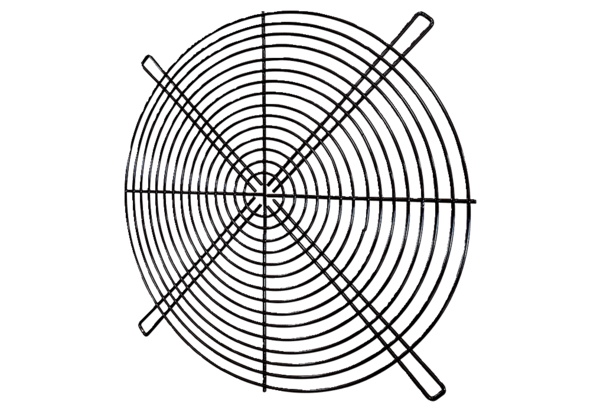 